SCTCMG 2018 International Scientific Conference «Social and Cultural Transformations in the Context of Modern Globalism» Название статьи -  не более 12 слов Первый автор (a) *, второй автор (b), третий автор (с) *Corresponding author(a) Организация первого автора, Адрес, город, страна, электронная почта, тел. (b) Организация второго автора, Адрес, город, страна, электронная почта, тел. (c) Организация третьего автора, Адрес, город, страна, электронная почта, тел. AbstractАбстракт вводится в это поле и должен быть объемом от 200 до 250 слов. © 2017 Published by Future Academy www.FutureAcademy.org.UKKeywords: Максимум 6 ключевых слов введите сюда через запятую IntroductionЗдесь пишется введение. Обязательно заполнить все разделы данного документа.Ниже приведен пример оформления таблицы и рисунка. Если у Вас нет рисунков и таблиц просто удалите эти примеры.Сюда вводится заголовок таблицы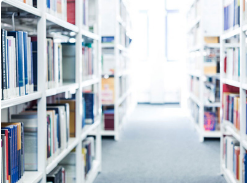 [Заголовок рисунка]Помните, что все разделы, кроме раздела Благодарности (Acknowledgments) должны быть обязательно заполнены  Problem StatementЗдесь описывается постановка проблемы  Research QuestionsСюда вводится описание изучаемого предмета статьи  Purpose of the StudyЗдесь пишется цель работы Research MethodsОписание используемых методов при выполнении исследования  FindingsРезультаты полученный в данном исследовании  ConclusionЗаключение и выводы по статье  Acknowledgments [if any]Сюда вводится ссылка на гранты и программы, благодаря которым было выполнено исследование, описанное в статье. Если ссылок нет, то этот текст стирается. ReferencesДанный раздел содержит список литературы. Список литературы должен располагаться в алфавитном порядке. В тексте статьи ссылки на источники нужно делать в круглых скобках. В скобках сначала идут фамилии авторов через запятую, затем год публикации. Пример ссылки в тексте статьи на литературу (Иванов, 2001) или (Иванов, Петров, 2012) или ссылка на несколько источников (Иванов, 2018; Петров, Сидоров 1999) или (Говорков и др., 2011; Петров и др., 2012)Примеры оформления ссылок в списке литературы:Статья
Фамилия_1, И. О., Фамилия_2, И. О. (Год выпуска в скобках). Название статьи Название журнала наклонным шрифтом.Номер журнала наклонным шрифтом, страницы. 
Semchinova, O., Stemmer, J. & Graul, J. (2001). Article title. J. Cryst. Growth, 222,701.

 Книга
Фамилия_1, И.О., Фамилия_2, И.О. (Год выпуска).Название книги наклонным шрифтом. Город и издательство.
Sze, S.M. (1969).Physics of Semiconductor Devices.New York, Wiley–Interscience.

 Интернет ссылкаФамилия_1, И.О., Фамилия_2, И.О. (Год публикации). Название статьи в интернете. Retrieved from интернет адрес 
Sze, S.M. (2015). Physics of Semiconductor Devices. Retrieved from: http://site.com

труды конференции
Фамилия_1, И.О., Фамилия_2, И.О. (Год выпуска). Название статьи Название сборника трудов наклонным шрифтом: Том сборника если есть. (pp. страницы). Город и издательство.
Kuhn, T. (1998). Density matrix theory of coherent ultrafast dynamics Theory of Transport Properties of Semiconductor Nanostructures: vol 4. Electronic Materials (pp 173–214) London: Chapman and Hall.Column HeadingColumn HeadingColumn HeadingColumn Heading